		Agir pour ma planète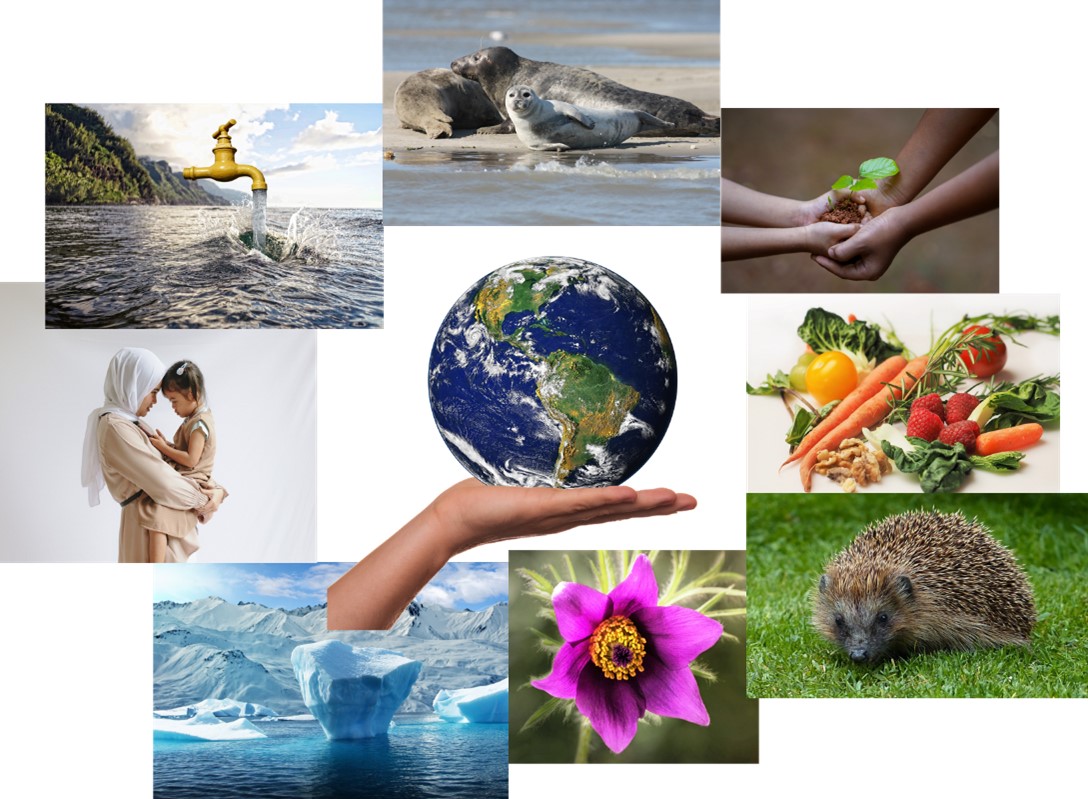 Année scolaire 2023-2024DOSSIER DE CANDIDATURECommune : Établissement : Nom du chef d’établissement : Etablissement labellisé E3D : 	☐  Non   	☐	Oui   	 Niveau : A retourner pour le 10 mai 2023 au plus tard, dûment renseigné et signé par mail àPascale Parsis, Direction de la jeunesse et des collègesPôle actions éducatives : pparsis@somme.fr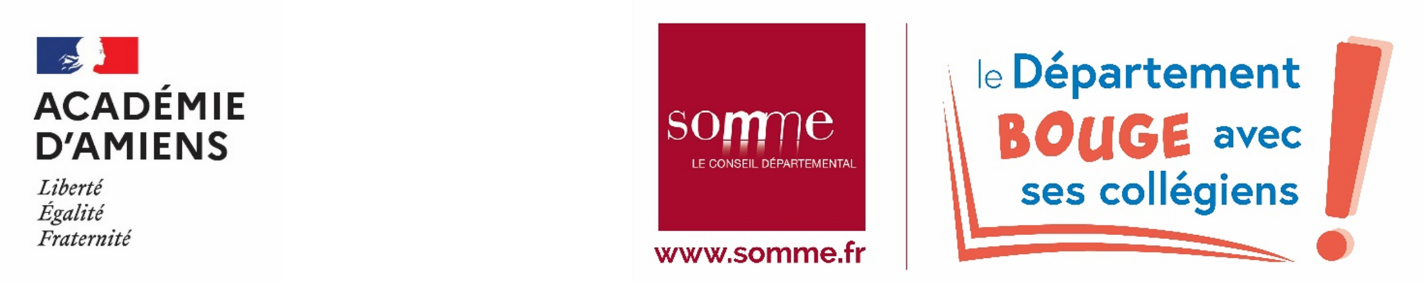 Référent EDD au sein de l’établissementNom : Prénom : Fonction : Coordonnées électroniques : Coordonnées téléphoniques : Personne référente pour "Agir pour ma planète" (si différent du référent EDD)Nom : Prénom : Fonction : Coordonnées électroniques : Coordonnées téléphoniques : Autres personnes de l'établissement impliquées dans le dispositif et l'accompagnement des éco-délégués dans leur projet (remplir le tableau ci-dessous ou l'annexer au dossier de candidature)Nombre de classes dans l’établissement :Modalités d’organisation des élections des éco-délégués :Nombre d’éco-délégués prévus : 		dont suppléants : Comment et par qui est pilotée l'éducation au développement durable au sein de l'établissement ?Existe-t-il une instance de pilotage ? Si oui, quelles sont les composantes de la communauté éducative représentées (élèves, enseignants, personnel de direction, personnel administratif, agents techniques, cuisiniers, parents...) ?Etat des lieux des principales actions réalisées faisant apparaître les points forts et les points faibles de l’engagement de l’établissement en matière de développement durableRôle tenu par les éco-déléguésQuelle place ont-ils dans les actions menées actuellement dans l’établissement ? Comment et par qui sont-ils « coachés » ?Motivation de la candidature et attentes de l’établissement au regard du dispositif « Agir pour ma planète »Valorisation du projet des éco-déléguésComment prévoyez-vous de valoriser et de promouvoir le projet des éco-délégués au sein de l'établissement, voire sur le territoire ?Engagement de la personne référente pour "Agir pour ma Planète"Je m’engage, si la candidature du collège est retenue, à : SignatureAvis et engagement du chef d'établissementJe m’engage, si la candidature du collège est retenue, à : À Le Le chef d'établissement,					Cachet										SignatureRappel des critèresCritères de recevabilitéPublic cibleAgir pour ma planète s’adresse aux éco-délégués des collèges publics ou privés de la Somme. Période de réalisationLa mise en œuvre du dispositif doit s’effectuer sur ou hors temps scolaire, durant l’année scolaire 2023-2024.Nomination et engagement d’un adulte référentL’établissement doit garantir l’implication d’au moins un adulte au sein de l’établissement, avant, pendant et après les interventions de l’association partenaire. Ce référent s’engage à participer aux temps de concertation proposés par l’association partenaire, à suivre et à accompagner les éco-délégués dans la mise en œuvre d’un projet pour ou au sein de leur collège.Mobilisation d’une équipe pluridisciplinaireLe dispositif doit mobiliser une équipe pluridisciplinaire composée d’au moins 2 adultes de l’établissement, dont un enseignant.Critères de sélection des candidaturesLes candidatures sont sélectionnées par un comité technique composé de représentants du Département et de l’Éducation nationale.Le comité technique retiendra les établissements répondant aux critères suivants :les établissements ayant pour objectifs d’accompagner les éco-délégués dans leur rôle d’ambassadeur du développement durable et de favoriser la cohésion au sein du groupe des éco-délégués ;les candidatures s’appuyant sur un diagnostic des actions réalisées, faisant apparaître les points forts et les points faibles de l’engagement de l’établissement en matière de développement durable, et la place tenue par les éco-délégués ;les demandes motivées, qui expriment les attentes de l’établissement au regard du dispositif et prévoient les modalités de valorisation du projet des éco-délégués.Si le nombre de candidatures déposées et ayant obtenu un avis favorable dépasse les capacités d’intervention de l’association partenaire, le comité technique favorisera les collèges selon les critères suivants, par ordre de priorité :les établissements n’ayant pas bénéficié du dispositif au cours des 2 années scolaires précédentes ;les établissements labellisés E3D (Établissement en démarche globale de développement durable) ;les établissements dont le référent pour le dispositif est également le référent développement durable de l’établissement ;les établissements situés dans une commune de moins de 4 500 habitants ;les établissements situés en REP, REP+ ou en territoire éducatif rural ;l’ordre chronologique d’arrivée des dossiers de candidatures.ContactsDépartement de la SommePascale Parsis, chargée de mission développement éducatifpparsis@somme.fr - 03 22 71 97 28Direction des services départementaux de l'Éducation nationaleStéphanie Menu, chargée de mission éducation au développement durablestephanie.menu@ac-amiens.frAroéven Hauts-de-FranceBryan Drion, responsable du pôle formationsbdr@aroeven-hdf.fr – 03 20 75 10 85☐participer aux temps de travail proposés par la structure partenaire en charge d'animer le dispositif (étape préalable de concertation, interventions auprès des éco-délégués, temps de bilans...) ou à me faire remplacer par un membre de l'équipe le cas échéant ;☐organiser une réunion d’information avec les éco-délégués avant la 1ère journée d’intervention de l’Aroéven ;☐respecter l’esprit du dispositif ;☐m’assurer de la faisabilité des projets proposés par les éco-délégués, mettre en place les modalités de sélection des projets par les éco-délégués et la répartition de ces derniers en groupes de travail ;☐suivre les éco-délégués dans l'élaboration et la mise en œuvre de leur projet, et à les accompagner dans leur rôle d'ambassadeur du développement durable.☐respecter l’esprit du dispositif "Agir pour ma planète" et à mettre en œuvre les conditions nécessaires au bon déroulement des projets des éco-délégués ;☐☐participer à l’étape préalable de concertation avec la structure partenaire ;prendre en charge le repas des intervenants lors des interventions à la journée ;☐transmettre, dans les deux semaines suivant la fin du projet et au plus tard le 11 décembre 2024 une « fiche-bilan » au Département (formulaire disponible auprès de la Direction de la jeunesse et des collèges – pôle actions éducatives).